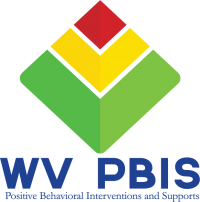 PBIS Team Leadership, Roles, and GroupsThe Main Roles and Task of the PBIS Leadership Team*Modified from Midwest PBISPBIS Team Leadership, Roles, and GroupsAll teams should consider having groups or individuals that are responsible for: RoleDuty BeforeDuties DuringDuties AfterAdministratorApproves Team Leaders plan for meetingAttends meetingGuides rather than dictatesServes as spokesperson to staff and communityMonitors and provides staff feedbackTeam LeaderProvides agenda items to Minute TakerDetermines date, time, and locations of meetingStarts meeting on timeManages the “flow” of the meetingPrompts team membersAsks questionsKeeps people on trackTime-KeeperKeeps track of amount of time spent on topics and amount of time left in the meeting. Data AnalystDescribes potential new problemsProvides Big 5 dataProvides updates on previous problemsDistributes data report to team Asks Team Leader to add potential new problems to agenda Leads discussion of potential new problemsResponds to team member questions about DataIs an active participantMinute taker/RecorderCollects agenda items from Team LeaderPrints copies of the agenda for teamAsks for clarifications when neededIs an active participant in meetingShares copies of completed minutes to all team members within 24 hoursSnack Master (Share responsibility) Bring yummy snacks to motivate the team! RolesResponsibilitiesCommunicationFacilitates communication between staff, students, parents, and stakeholders.TeachingResponsible for creating, distributing, and scheduling behavioral lesson plans.DataRegularly aggregates and shares data with the school, families, communities, etc.AcknowledgementsCreates, teaches, schedules and focuses on acknowledgements for students and staff.Professional DevelopmentDevelops professional development for staff to scaffold their learning about PBIS. This responsibility may fall on the whole team or a group but it should be made a priority to build your staff’s understanding, language, and buy-in. 